ТЕРРИТОРИАЛЬНАЯ ИЗБИРАТЕЛЬНАЯ  КОМИССИЯ  ГОРОДА НАЗРАНЬП О С Т А Н О В Л Е Н И Е19 июня 2023 г.		                              	                                      № 32/100-5г. НазраньО Плане информационно-разъяснительных мероприятий территориальной избирательной комиссии, в период подготовки и проведения выборов депутатов Городского Совета муниципального образования «Городской округ город Назрань» пятого созываВ соответствии с пунктом 10 статьи 23 Федерального закона «Об основных гарантиях избирательных прав и права на участие в референдуме граждан Российской Федерации», пунктом 8 части 1 статьи 7 Закона Республики Ингушетия  «О системе избирательных комиссий в Республике Ингушетия», территориальная избирательная комиссия города Назрань  постановляет:1. Утвердить План информационно-разъяснительных мероприятий территориальной избирательной комиссии г. Назрань, в период подготовки и проведения выборов депутатов Городского Совета муниципального образования «Городской округ город Назрань» (прилагается).2. Разместить настоящее постановление на сайте Администрации г.Назрань в сети «Интернет».               Председатель территориальной избирательной          комиссии г. Назрань					                М-Б. А. Акиев                    Секретарь территориальной избирательной         комиссии г. Назрань                                                             Ф. И. ЕвлоеваПлан информационно - разъяснительных мероприятий    территориальной избирательной комиссии г. Назраньв период подготовки и проведения выборов депутатов Городского совета муниципального образования «Городской округ город Назрань» 10 сентября 2023 годаУТВЕРЖДЕНпостановлением Избирательной комиссии Республики Ингушетияот 17 июня 2023 года № 21/57-5№п/пНаименование мероприятияСроки исполненияИсполнителиМероприятия по обучению и информационному обеспечениюорганизаторов выборовМероприятия по обучению и информационному обеспечениюорганизаторов выборовМероприятия по обучению и информационному обеспечениюорганизаторов выборовМероприятия по обучению и информационному обеспечениюорганизаторов выборов1.Обеспечение ТИК и УИК печатными экземплярами: - Федерального закона «Об основных гарантиях избирательных прав и права на участие в референдуме граждан Российской Федерации»;Закона Республики Ингушетия «О муниципальных выборах в Республике Ингушетия»;Закона Республики Ингушетия «О системе избирательных комиссий в Республике Ингушетия»Июнь-июльПредседатель,секретарь территориальной избирательной комиссии г.Назрань2.Проведение консультаций, обучающих семинаров  по вопросам  подготовки и проведения выборов  с членами избирательных комиссийиюнь-сентябрьПредседатель,Секретарь территориальной избирательной комиссии г.НазраньПодготовка методических, информационных, разъяснительных, справочных наглядных материалов о порядке осуществления отдельных стадий избирательной кампании:-Памятки по организации голосования в помещении для голосования (в т.ч. до дня голосования);-Памятки  по организации голосования вне помещения для голосования- Плаката « Подсчет голосов в УИК и изготовление протокола УИК об итогах голосования с машиночитаемым кодом;Плаката «Об ответственности за нарушение избирательного законодательства России»;Плаката «Образец заполнения избирательного бюллетеня»; Информационных плакатов в помещениях УИК: «Зарегистрированные кандидаты», «Зарегистрированные списки кандидатов»ПериодПредседатель,Секретарь территориальной избирательной комиссии г.Назрань5Разработка и издание печатных разъяснительных материалов о выборах, в том числе:                                                                                         а) буклеты:                                                                                     - «Приглашение впервые голосующему избирателю»;                                                                              - извещение избирателю о дате и месте голосования;                                                                                         б) информация для избирателя «Номера телефонов вышестоящих избирательных комиссий»;д) информация для избирателя «Ваш избирательный участок находится по адресу: (указать адрес УИК)Председатель,Секретарь территориальной избирательной комиссии г.НазраньИнформационно-разъяснительные мероприятия с работниками органов осуществляющих содействие избирательным комиссиямИнформационно-разъяснительные мероприятия с работниками органов осуществляющих содействие избирательным комиссиямИнформационно-разъяснительные мероприятия с работниками органов осуществляющих содействие избирательным комиссиямИнформационно-разъяснительные мероприятия с работниками органов осуществляющих содействие избирательным комиссиям1.Проведение совещаний, пресс-конференций, консультаций для представителей средств массовой информацииСистематическиПредседатель,Секретарь территориальной избирательной комиссии г.Назрань2.Организация выступлений на радио и в телевидении,  публикаций в средствах массовой информации по вопросам подготовки и проведения выборовВ период избирательной кампанииПредседатель,Секретарь территориальной избирательной комиссии г.Назрань3.Проведение совещаний с представителями прокуратуры, органов внутренних дел. Подготовка буклета «Памятка сотруднику правоохранительного органа  по организации  охраны общественного порядка  при голосовании на выборах»  июнь-сентябрьПредседатель,Секретарь территориальной избирательной комиссии г.Назрань4.Проведение встреч, совещаний с руководителями местных отделений общественных организаций инвалидовПериодПредседатель,Секретарь территориальной избирательной комиссии г.НазраньИнформационно-разъяснительные мероприятия среди участников             избирательного процессаИнформационно-разъяснительные мероприятия среди участников             избирательного процессаИнформационно-разъяснительные мероприятия среди участников             избирательного процессаИнформационно-разъяснительные мероприятия среди участников             избирательного процесса1.Проведение совещаний, консультаций, «круглых столов» с руководителями местных отделений политических партий по вопросам участия в выборахСистематическиПредседатель,Секретарь территориальной избирательной комиссии г.Назрань2.Подготовка и размещение на сайтах администраций муниципальных образований или на странице избирательной комиссии в сети «Интернет»:- графика работы, адреса и контактных телефонов территориальной и участковых  избирательных  комиссий;- сведений о составе избирательной комиссии;- информационных сообщений комиссии;- информации о сроках и порядке осуществления избирательных действий;- постановлений избирательных комиссий по вопросам организации и проведения выборов;- сведений о выдвинутых и зарегистрированных кандидатах, списках кандидатов, их доверенных лицах, уполномоченных представителях по финансовым вопросам, об открытии кандидатами, избирательными объединениями специальных избирательных счетов;- сведений о кандидатах, подлежащих доведению до сведения избирателей и опубликованию в средствах массовой информации в объеме, утвержденном постановлениями избирательных комиссий;- постановления избирательных комиссии о рассмотрении жалоб, заявлений и обращений (в период подготовки и проведения выборов);- календарного плана мероприятий по подготовке и проведению выборов;- списка политических партий, иных общественных объединений, имеющих право в соответствии с законодательством выдвигать кандидатов, список кандидатов;- перечня муниципальных организаций телерадиовещания и муниципальных периодических печатных изданий;- списка средств массовой информации, опубликовавших сведения о размере и других условиях оплаты эфирного времени, печатной площади и уведомивших избирательную комиссию о готовности предоставить за плату эфирное время, печатную площадь зарегистрированным кандидатам, избирательным объединениям;- списка организаций, индивидуальных предпринимателей, выполняющих работы (предоставляющих услуги) по изготовлению печатных материалов, опубликовавших сведения о размере и других условиях оплаты работ по изготовлению печатных агитационных материалов и представивших их в избирательную комиссию;- сведений о выделенных и оборудованных специальных местах для размещения агитационных печатных материалов зарегистрированных кандидатов, избирательных объединений;- список помещений для проведения встреч зарегистрированных кандидатов, избирательных объединений, их доверенных лиц с избирателями;- сведений о предоставлении зарегистрированным кандидатам, избирательных объединений, их доверенным лицам помещений, находящихся в государственной или муниципальной собственности, находящихся в собственности организации, имеющей в уставном (складочном) капитале долю (вклад) Российской Федерации, Республики Ингушетия и (или) муниципальных образований, превышающую (-щий) 30 процентов для проведения публичных мероприятий (встреч) с избирателями ПериодПредседатель,Секретарь территориальной избирательной комиссии г.Назрань3.Подготовка информации о ходе голосования на территории муниципального образования10 сентября День голосованияПредседатель,Секретарь территориальной избирательной комиссии г.НазраньИнформационно-разъяснительные мероприятия среди избирателейИнформационно-разъяснительные мероприятия среди избирателейИнформационно-разъяснительные мероприятия среди избирателейИнформационно-разъяснительные мероприятия среди избирателей1.Проведение встреч, консультаций по разъяснению законодательства о выборах среди:- молодых избирателей;- избирателей, имеющих ограниченные физические возможности;ПериодПредседатель,Секретарь территориальной избирательной комиссии г.Назрань2.Организация работы телефонного пункта «Горячая линия связи с избирателями» территориальной избирательной комиссии. Размещение на информационных стендах УИК информации о телефонах горячей линии ТИК, Избирательной комиссии Республики Ингушетия и ЦИК России Июнь-сентябрьПредседатель,Секретарь территориальной избирательной комиссии г.Назрань3.Подготовка информационных материалов о выборах, направление их в средства массовой информации  и размещение на странице избирательной комиссии в сети «Интернет»В период избирательной кампанииПредседатель,Секретарь территориальной избирательной комиссии г.Назрань4.Оформление информационных стендов в помещениях избирательной комиссии, администрации муниципального образования, территориального органа социальной защиты населения, учреждений образования и культуры, общественных организаций, производственных объединений, расположенных на территории муниципального образования. Размещение на стендах материалов о ходе избирательной кампанииВ период избирательной кампанииПредседатель,Секретарь территориальной избирательной комиссии г.Назрань5.Разработка, изготовление и размещение информационно-разъяснительных материалов о выборах: - баннеров, плакатов,  перетяжек, призывающих к участию в выборах;                                                       - стикеров для распространения выборной информации в  общественных местах, транспорте.Август-сентябрьПредседатель,Секретарь территориальной избирательной комиссии г.Назрань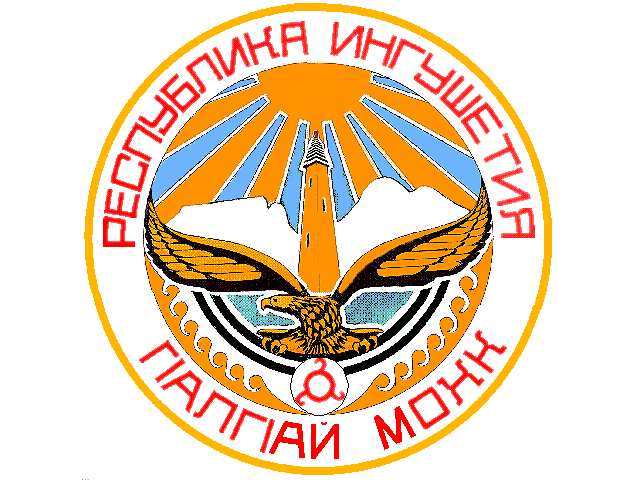 